Договор участия в долевом строительстве № ___________г. Екатеринбург					                                                                           _________________ годаОбщество с ограниченной ответственностью «Постовского, 15», именуемое в дальнейшем «Застройщик», в лице генерального директора Мартюшева Кирилла Андреевича, действующего на основании Устава, с одной стороны, и _______________________________________________________, именуемая в дальнейшем «Дольщик», с другой стороны, совместно именуемые в дальнейшем «Стороны», в соответствии с требованиями Федерального закона № 214-ФЗ от 30 декабря 2004 года «Об участии в долевом строительстве многоквартирных домов и иных объектов недвижимости и о внесении изменений в некоторые законодательные акты Российской Федерации», заключили настоящий Договор участия в долевом строительстве, далее по тексту «Договор», о нижеследующем:ПРЕДМЕТ ДОГОВОРА1.1. Застройщик обязуется в предусмотренный Договором срок своими силами и (или) с привлечением других лиц обеспечить строительство объекта недвижимости: «Многоэтажный жилой дом переменной этажности со встроенными помещениями общественного назначения (№ 1 по ПЗУ), с подземным паркингом (№1.1 по ПЗУ), трансформаторная подстанция (№3 по ПЗУ) – 1 этап строительства», далее по тексту «Жилой дом», на земельном участке с кадастровым номером 66:41:0404009:6345, площадью 3 148,0 кв.м., категория земель: земли населенных пунктов, разрешенное использование: для многоэтажной застройки, расположенном по адресу: Российская Федерация, Свердловская область, город Екатеринбург, улица Академика Постовского, и после получения Разрешения на ввод в эксплуатацию Жилого дома передать Дольщику объект долевого строительства, а Дольщик обязуется своевременно финансировать свое долевое участие в строительстве объекта долевого строительства и принять его в соответствии с условиями настоящего договора. 1.2. При заключении и исполнении настоящего Договора Стороны руководствуются Федеральным законом от 30 декабря 2014 года № 214-ФЗ «Об участии в долевом строительстве многоквартирных домов и иных объектов недвижимости и о внесении изменений в некоторые законодательные акты Российской Федерации», далее по тексту «Закон об участии в долевом строительстве».1.3. Основанием для заключения настоящего Договора является:1.3.1. Разрешение на строительство № RU 66302000-746-2017, выдано Министерством строительства и развития инфраструктуры Свердловской области 27 сентября 2017 года взамен ранее выданного Разрешения на строительство № RU 66302000-480-2017 от 03 апреля 2017 года.Срок действия вышеуказанного Разрешения на строительство – до 30 сентября 2019 года.1.3.2. Правоустанавливающий документ на Земельный участок – Договор аренды земельного участка №301 от 28 ноября 2016 года, № регистрации 66-66/001-66/001/608/2016-2193/1, дата регистрации 12 декабря 2016 года.1.3.3. Проектная декларация, опубликована в соответствии с требованиями действующего законодательства на сайте: www.postovskogo.ru.  1.3.4. Заключение №29-12-16/10 о соответствии Застройщика и проектной декларации требованиям, установленным частью 2 статьи 3, статьями 20 и 21 Закона об участии в долевом строительстве, выдано Департаментом государственного жилищного и строительного надзора Свердловской области 17 мая 2017 года.1.4. Основными характеристиками Жилого дома являются:1.5. Срок завершение строительства Жилого дома и получение Разрешения на ввод в эксплуатацию 3 квартал 2019 года.1.6. В случае, если строительство (создание) Жилого дома не может быть завершено в предусмотренный Договором срок, Застройщик не позднее чем за два месяца до истечения указанного срока обязан направить Дольщику соответствующую информацию и предложение об изменении Договора. Изменение предусмотренного Договором срока передачи Застройщиком Объекта долевого строительства Дольщику осуществляется в порядке, установленном Гражданским кодексом Российской Федерации. ОБЪЕКТ ДОЛЕВОГО СТРОИТЕЛЬСТВА2.1. Объектом долевого строительства Дольщика по настоящему Договору является ___________________, далее по тексту «Объект долевого строительства», условный номер – ______________, расположенный на ______ этаже Жилого дома, назначение – ___________.Под условным номером Объекта долевого строительства понимается номер, который состоит из трех чисел, первое соответствует номеру секции, второе – номеру объекта на плане этажа и рассчитывается с крайней левой квартиры от выходов из лифтов в приквартирный коридор секции Жилого дома по часовой стрелке, третье число соответствует  номеру этажа.2.2. Проектная планировка (план) и местоположение Объекта долевого строительства на этаже определены соответственно в Приложении №1 «План Объекта долевого строительства» и Приложении №2 «Местоположение Объекта долевого строительства на этаже», являющиеся неотъемлемой частью настоящего Договора.2.3. Стороны согласовали, что на момент подписания настоящего Договора, общая приведенная площадь Объекта долевого строительства, является проектной (ориентировочной) и состоит из суммы общей площади  жилого помещения и площади балкона (лоджии) с понижающим коэффициентом (при этом площадь балконов принимается к расчету с коэффициентом 0,3, площадь лоджий, принимается к расчету с коэффициентом 0,5) и составляет ______________ кв.м., в том числе ______________________________________________________________.2.4. Общая приведенная площадь Объекта долевого строительства может изменяться на момент окончания строительства Жилого дома, как в большую сторону, так и в меньшую сторону. Окончательная общая приведенная площадь Объекта долевого строительства определяется, согласно замерам, проведенных Органом технической инвентаризации, далее по тексту «БТИ», выбранных Застройщиком, с учетом понижающего коэффициента, в соответствии с п.2.3 настоящего Договора.2.5. Изменение общей приведенной площади Объекта долевого строительства относительно окончательной общей приведенной площади Объекта долевого строительства, определенной согласно п.2.4 настоящего Договора, как в большую, так и в меньшую сторону, является основанием для заключения Дополнительного соглашения к Договору до момента подписания Сторонами Акта приема-передачи Объекта долевого строительства, далее по тексту «Акт приема-передачи».ЦЕНА ДОГОВОРА И ПОРЯДОК ОПЛАТЫ3.1. Стороны договорились, что цена Договора (размер денежных средств, подлежащих уплате Дольщиком) составляет  Х ХХХ ХХХ (______________) рублей ХХ копеек  и определяется как произведение цены 1 (Одного) кв.м. общей приведенной площади Объекта долевого строительства и общей приведенной площади Объекта долевого строительства, согласно п.2.3. настоящего Договора. Стоимость 1 (Одного) кв.м. общей приведенной площади Объекта долевого строительства составляет  Х ХХХ ХХХ (______________) рублей ХХ копеек. 3.2. Уплачиваемые Дольщиком по настоящему Договору денежные средства, подлежат использованию Застройщиком в соответствии со ст.18 Закона об участии в долевом строительстве.3.3. Оплата по настоящему Договору производится Дольщиком в размере согласованном Сторонами в п.3.1. не позднее 3 (Трех) рабочих дней с момента государственной регистрации настоящего Договора, путем перечисления денежных средств на расчетный счет Застройщика, указанный в настоящем Договоре.Любое изменение порядка оплаты возможно только по соглашению Сторон, о чем заключается соответствующее Дополнительное соглашение между Сторонами. 3.4. При изменении общей приведенной площади Объекта долевого строительства, в соответствии с  п.2.5. настоящего Договора, Стороны производят перерасчет по Договору, в следующем порядке:3.4.1 если фактическая общая приведенная площадь Объекта долевого строительства, согласно п. 2.4 настоящего Договора будет отличаться от общей приведенной площади Объекта долевого строительства в большую сторону, Дольщик не позднее 15 (Пятнадцати) рабочих дней с момента государственной регистрации Дополнительного соглашения, оплачивает Застройщику денежными средствами разницу в площади, исходя из стоимости 1  (Одного) кв.м. общей приведенной площади Объекта долевого строительства, указанной в п. 3.1. настоящего Договора, путем перечисления  денежных средств  на расчетный счет Застройщика.3.4.2. если фактическая общая приведенная площадь Объекта долевого строительства, согласно п. 2.4 настоящего Договора будет отличаться от общей приведенной площади Объекта долевого строительства, в меньшую сторону, Застройщик не позднее 15 (Пятнадцати) рабочих дней с момента государственной регистрации Дополнительного соглашения возвращает Дольщику денежные средства за разницу, исходя из стоимости 1 (Одного) кв.м. общей приведенной площади Объекта долевого строительства, согласно п.3.1 настоящего Договора.3.5. Моментом исполнения обязательства Дольщика по оплате цены Договора считается день поступления денежных средств на расчетный счет Застройщика. В случае возврата Застройщиком денежных средств Дольщику моментом исполнения обязательства Застройщика о возврате денежных средств является день списания денежных средств с расчетного счета Застройщика или день зачисления денежных средств на депозит нотариуса по месту нахождения Застройщика.СРОК ПЕРЕДАЧИ ОБЪЕКТА ДОЛЕВОГО СТРОИТЕЛЬСТВА4.1. Срок передачи Дольщику Объекта долевого строительства – не позднее 31 декабря 2019 года.4.2. Стороны допускают досрочное исполнение Застройщиком обязательства по передаче Объекта долевого строительства.4.3.  Передача Объекта долевого строительства осуществляется только после исполнения Дольщиком в полном объеме обязательств по настоящему Договору, в том числе по финансированию, и после получения Застройщиком в установленном порядке разрешения на ввод в эксплуатацию Жилого дома.Порядок передачи Объекта долевого строительства определяются в следующем порядке:4.3.1. Застройщик не менее чем за месяц до наступления установленного настоящим Договором срока передачи Объекта долевого строительства, согласно в п.4.1. настоящего Договора, направляет Дольщику Сообщение о завершении строительства Жилого дома и готовности Объекта долевого строительства к передаче, далее по тексту «Сообщение», путем направления заказного письма Дольщику с описью вложения и уведомлением о вручении или путем вручения Сообщения Дольщику лично под расписку. 4.3.2. Передача Объекта долевого строительства Застройщиком и принятие его Дольщиком осуществляется по подписываемому Сторонами Акту приема-передачи. 4.3.3. Дольщик, получивший Сообщение обязан приступить к принятию  Объекта долевого строительства в течение 7 (Семи) рабочих дней со дня получения указанного Сообщения. 4.3.4. Дольщик, до подписания Акта приема-передачи, при наличии замечаний, вправе потребовать от Застройщика составления Акта осмотра Объекта долевого строительства, в котором фиксируются данные замечания с указанием сроков для их устранения и срока повторного осмотра Сторонами Объекта долевого строительства. После устранения указанных замечаний или осуществления других действий Сторон, направленных на устранения замечаний, Стороны  фиксируют  в Акте осмотра (с указанием даты) факт повторного осмотра Дольщиком Объекта долевого строительства и снятия всех замечаний. После снятия всех замечаний, подтвержденных Актом осмотра, Стороны подписывают Акт приема-передачи.4.4. При уклонении Дольщика от принятия Объекта долевого строительства в срок, установленный п.4.3.3 Договора  Застройщик по истечении 2 (Двух) месяцев со дня,  предусмотренного Договором для передачи Объекта долевого строительства срока, вправе составить односторонний Акт приема-передачи в соответствии с требованиями действующего законодательства.  При этом риск случайной гибели Объекта долевого строительства признается перешедшим к Дольщику со дня составления одностороннего Акта приема-передачи.4.5. Уклонением Дольщика от принятия Объекта долевого строительства признается немотивированный отказ Дольщика от принятия Объекта долевого строительства, неявка Дольщика без уважительных причин в предусмотренный Договором срок для принятия Объекта долевого строительства и любое другое бездействие Дольщика в принятии Объекта долевого строительства без уважительных причин, в том числе вызванное ненадлежащим исполнением Дольщиком своей обязанности по своевременному уведомлению Застройщика о любых изменениях фамилии, места жительства (места нахождения), контактных телефонов.ОБЯЗАТЕЛЬСТВА СТОРОН5.1. Обязательства Застройщика:5.1.1. Застройщик обязуется осуществить строительство Жилого дома в соответствии с проектной  документацией, градостроительными нормами  и правилами, действующими на территории  Российской Федерации, а так же обеспечить ввод Жилого дома в эксплуатацию. 5.1.2. Застройщик обязан предоставлять по требованию Дольщика всю необходимую информацию о ходе строительства Жилого дома.5.1.4. Застройщик при направлении Сообщения, согласно п. 4.3.1 настоящего Договора предупреждает Дольщика о необходимости принятия Объекта долевого строительства и о последствиях бездействия Дольщика.5.1.5. При обнаружении Дольщиком некачественно выполненных работ Застройщик обязуется устранить дефекты в согласованные Сторонами сроки за свой счет и своими, и (или) привлеченными силами. 5.1.6. При условии своевременного выполнения Дольщиком своих обязательств по настоящему Договору Застройщик обязуется после завершение строительства Жилого дома и ввода его в эксплуатацию передать Объект долевого строительства, указанный в п.2.1 настоящего Договора по Акту приема-передачи.5.1.7. При передаче Объекта долевого строительства Застройщик обязан передать Дольщику Инструкцию по эксплуатации Объекта долевого строительства, содержащую необходимую и достоверную информацию о правилах и об условиях эффективного и безопасного его использования, сроке службы объекта долевого строительства и входящих в его состав элементов отделки, систем инженерно-технического обеспечения, конструктивных элементов, изделий (далее - Инструкция по эксплуатации объекта долевого строительства).5.1.8. При условии выполнения Дольщиком обязательств, предусмотренных настоящим Договором, Приложениями к нему и проведения окончательных взаиморасчетов между сторонами в соответствии с условиями настоящего Договора, Застройщик передает Дольщику справку об отсутствии задолженности по Договору.5.1.9. Застройщик обязуется передать Разрешение на ввод Жилого дома в эксплуатацию или нотариально удостоверенную копию этого Разрешения в Органы, осуществляющие государственную регистрацию прав на недвижимое имущество и сделок с ним, для государственной регистрации прав собственности Дольщика на вышеуказанный Объект долевого строительства не позднее чем через 10 (Десять) рабочих дней после получения такого Разрешения.5.2. Обязательства Дольщика:5.2.1. Дольщик обязуется уплатить обусловленную Договором цену, в том числе произвести соответствующую доплату, в соответствии с п.3.4.1. Договора до момента получения от Застройщика Объекта долевого строительства по Акту приема-передачи.5.2.2.  Принять Объект долевого строительства в соответствии с порядком, согласованным Сторонами (п.4.3 Договора). 5.2.3. Дольщик обязуется своевременно, т.е. в течение 10 (Десяти)  рабочих  дней уведомить Застройщика о любых изменениях своих данных, указанных в Разделе 11 настоящего Договора, в том числе об изменении фамилии, места жительства (места нахождения), замене документа удостоверяющего личность,  банковских реквизитов, контактных телефонов.5.2.4. После подписания Акта приема-передачи Дольщик обязуется заключить с эксплуатирующей организацией, принявшей Жилой дом в эксплуатацию, договор на коммунальное и техническое обслуживание.  С момента подписания Акта приема-передачи (в том числе одностороннего Акта, подписанного Застройщиком в порядке, предусмотренном п.4.4 Договора) Дольщик несет все расходы, связанные с содержанием и эксплуатацией Объекта долевого строительства (электроэнергия, тепло-, водоснабжение, налоги и сборы на имущество, содержание, ремонт, охрана и пр.), а также несет все расходы, связанные с содержанием и эксплуатацией, текущим, капитальным ремонтом общего имущества Жилого дома пропорционально его доле в праве на общее имущество Жилого дома согласно выставляемым счетам. 5.2.5. Дольщик за свой счет оплачивает расходы за регистрацию права собственности на Объект долевого строительства  Органом, осуществляющим регистрацию прав на недвижимое имущество и сделок с ним. Право собственности на Объект долевого строительства возникает у Дольщика с момента государственной регистрации указанного права, в установленном действующим законодательством порядке.5.2.6. Дольщик принимает на себя обязательство до оформления права собственности на Объект долевого строительства не проводить в нем работы, связанные с отступлением от проекта (перепланировка, возведение внутри Объекта долевого строительства перегородок, разводка всех инженерных коммуникаций, электрики, пробивка проемов, ниш, борозд на стенах и перекрытиях и т.д.), в том числе не производить любые работы, затрагивающие внешний вид, конструкцию и элементы фасада Жилого дома (в том числе любое остекление лоджий, установка снаружи здания любых устройств и сооружений), а также любые работы в местах общего пользования (в том числе возведение ограждений и прочее) без письменного разрешения Застройщика.5.2.7. В случае, если Дольщиком, до даты регистрации права собственности на Объект долевого строительства, были произведены изменения конструктивных элементов или произведены указанные работы, Дольщик обязан своими силами и за свой счет в течение 10 (Десяти) рабочих дней с момента получения соответствующего требования Застройщика вернуть Объект долевого строительства,  фасад Жилого дома, места общего пользования в первоначальное состояние и уплатить Застройщику штраф в размере 50 (Пятидесяти) процентов от цены Договора, указанной в п.3.1. настоящего Договора. В случае нарушения срока, установленного настоящим пунктом, Застройщик вправе самостоятельно привести Объект долевого строительства,  фасад Жилого дома, места общего пользования в первоначальное состояние, при этом помимо штрафа, установленного настоящим пунктом, Дольщик обязан возместить Застройщику убытки, вызванные возвращением Объекта долевого строительства, фасада Жилого дома, мест общего пользования в первоначальное состояние.5.2.8. Уступка Дольщиком прав требований по настоящему Договору допускается с письменного согласия Застройщика и только после уплаты Дольщиком цены Договора или одновременно с переводом долга на третье лицо в порядке, установленном Законом об участии в долевом строительстве.  Уступка Дольщиком прав требований по настоящему Договору допускается с момента государственной регистрации настоящего Договора и до момента подписания сторонами Акта приема-передачи.ГАРАНТИИ6.1. Застройщик гарантирует достижение Объектом долевого строительства качества, соответствующего условиям Договора, требованиям технических регламентов, проектной документации, градостроительных регламентов и иным обязательным требованиям.6.2. Застройщик устанавливает в рамках настоящего Договора, следующие гарантийные сроки:6.2.1. Гарантийный срок для Объекта долевого строительства, за исключением технологического и инженерного оборудования, входящего в состав такого Объекта долевого строительства,  составляет 5 (Пять) лет. Указанный гарантийный срок исчисляется со дня передачи Объекта долевого строительства Дольщику.6.2.2. Гарантийный срок на технологическое и инженерное оборудование (механическое, электрическое, санитарно-техническое и другое), входящее в состав Объекта долевого строительства, составляет 3 (Три) года. Указанный гарантийный срок исчисляется со дня подписания Застройщиком первого Акта приема-передачи в Жилом доме.6.3. При обнаружении Дольщиком в пределах гарантийных сроков, некачественно выполненных работ Застройщик обязуется устранить дефекты за свой счет и своими силами в согласованные Сторонами сроки, при условии, что Дольщик заявил о них Застройщику в разумный срок с момента их обнаружения. Представитель Застройщика должен прибыть для установления причины дефекта в течение 5 (Пяти) рабочих дней с момента получения сообщения от Дольщика. После прибытия представитель Застройщика проводит обследование, и Стороны составляют Акт обследования, в котором отражается характер дефекта, его причина и разумные сроки устранения, если ответственность за дефект несет Застройщик. Если дефект может привести к ухудшению качества Объекта долевого строительства или Жилого дома, то Дольщик обязан немедленно письменно сообщить об этом Застройщику. При отсутствии такого сообщения риск такого ухудшения несет Дольщик.6.4. Застройщик не несет ответственность за недостатки (дефекты) Объекта долевого строительства, обнаруженные в течение гарантийного срока, если докажет, что они произошли вследствие нормального износа такого Объекта долевого строительства или входящих в его состав элементов отделки, систем инженерно-технического обеспечения, конструктивных элементов, изделий, нарушения требований технических регламентов, градостроительных регламентов, иных обязательных требований к процессу эксплуатации Объекта долевого строительства или входящих в его состав элементов отделки, систем инженерно-технического обеспечения, конструктивных элементов, изделий либо вследствие ненадлежащего их ремонта, проведенного самим Дольщиком или привлеченными им третьими лицами, а также если недостатки (дефекты) Объекта долевого строительства возникли вследствие нарушения предусмотренных предоставленной Дольщику Инструкции по эксплуатации Объекта долевого строительства, правил и условий эффективного и безопасного использования Объекта долевого строительства, входящих в его состав элементов отделки, систем инженерно-технического обеспечения, конструктивных элементов, изделий.ОТВЕТСТВЕННОСТЬ СТОРОН7.1. В случае неисполнения или ненадлежащего исполнения обязательств по Договору Сторона, не исполнившая своих обязательств или ненадлежащим образом исполнившая свои обязательства, обязана уплатить другой Стороне предусмотренные Законом об участии в долевом строительстве и настоящим Договором неустойки (штрафы, пени) и возместить в полном объеме причиненные убытки сверх неустойки.7.2. В случае нарушения Дольщиком сроков оплаты, предусмотренных настоящим Договором,  Дольщик уплачивает Застройщику неустойку в размере одной трехсотой ставки рефинансирования Центрального банка Российской Федерации, действующей на день исполнения обязательства, от суммы просроченного платежа за каждый день просрочки.7.3. В случае нарушения Дольщиком срока приемки Объект долевого строительства, указанного в п.4.1. настоящего Договора, Застройщик вправе потребовать уплаты Дольщиком штрафной неустойки в размере 0,05% от Цены долевого участия в строительстве, согласно п.3.1. настоящего Договора за каждый день просрочки.7.4.  В случае нарушения предусмотренного Договором срока передачи Дольщику Объекта долевого строительства Застройщик уплачивает Дольщику неустойку в размере одной трехсотой ставки рефинансирования Центрального банка Российской Федерации, действующей на день исполнения обязательства, от цены Договора за каждый день просрочки, при этом если Дольщиком является гражданин, предусмотренная настоящим пунктом неустойка выплачивается Застройщиком в двойном размере. 7.5. Стороны не несут ответственность за неисполнение или ненадлежащее исполнение обязательств по настоящему Договору, когда такое неисполнение вызвано форс-мажорными обстоятельствами.7.6. Форс-мажорными обстоятельствами считаются такие обстоятельства, которые невозможно устранить никакими возможными усилиями стороны, подвергшейся воздействию таких обстоятельств, которые возникли вне зависимости от ее воли и желания, такие как:- стихийные явления (наводнения, затопления, землетрясения, актируемые морозы (более 15 календарных дней подряд температура воздуха ниже -25 градусов по Цельсию с ветром или ниже -30 градусов по Цельсию без ветра), затяжные осадки, ливневые дожди и другие обстоятельства);  - обстоятельства общественной жизни (военные действия, массовые эпидемии, крупномасштабные забастовки, террористические акты и другие обстоятельства);- запретительные меры государственных органов или органов местного самоуправления (объявление карантина, запрещение перевозок, запрет торговли и другие обстоятельства);7.7. Обе Стороны должны немедленно известить друг друга о начале и окончании форс-мажора, препятствующих выполнению обязательств по Договору. Сторона, ссылающаяся на форс-мажорные обстоятельства, обязана предоставить для их подтверждения документ компетентного государственного органа. В этом случае сторона освобождается от ответственности по Договору. 7.8. Застройщик не несет ответственности за нарушение срока передачи Объекта долевого строительства, если такое нарушение вызвано неправомерными действиями или бездействием государственных органов и учреждений. 7.9. Застройщик не несет ответственности за нарушение срока передачи Объекта долевого строительства, если такое нарушение вызвано нарушением третьими лицами сроков подключения Жилого дома к городским инженерным сетям. 7.10. Все начисленные Застройщиком по настоящему Договору неустойки (штрафы, пени) должны быть оплачены Дольщиком до получения Объекта долевого строительства по Акту приема-передачи.РАСТОРЖЕНИЕ ДОГОВОРА8.1. Дольщик в одностороннем порядке вправе отказаться от исполнения Договора в случае:8.1.1. Неисполнения Застройщиком обязательства по передаче Объекта долевого строительства в срок, превышающий установленный в п.4.1. Договора срок передачи такого объекта на два месяца.8.1.2. Неисполнения Застройщиком обязанностей, предусмотренных частью 2 статьи 7 Закона об участии в долевом строительстве.8.1.3. Существенного нарушения требований к качеству Объекта долевого строительства.8.2. По требованию Дольщика Договор может быть расторгнут в судебном порядке в случае:8.2.1. Прекращения или приостановления строительства (создания) многоквартирного дома и (или) иного объекта недвижимости, в состав которых входит Объект долевого строительства, при наличии обстоятельств, очевидно свидетельствующих о том, что в предусмотренный Договором срок Объект долевого строительства не будет передан Дольщику.8.2.2. Существенного изменения проектной документации строящегося (создаваемого) Жилого дома, в состав которых входит Объект долевого строительства, в том числе превышение допустимого изменения общей  площади жилого помещения, являющихся Объектом долевого строительства, которое может быть установлено в Договоре в размере не более пяти процентов от указанной площади.8.2.3. Изменения назначения общего имущества и (или) нежилых помещений, входящих в состав Жилого дома.8.3. В случае, если Застройщик надлежащим образом исполняет свои обязательства перед Дольщиком и соответствует предусмотренным Законом об участии в долевом строительстве требованиям к Застройщику, Дольщик  не имеет права на односторонний отказ от исполнения Договора во внесудебном порядке.8.4. В случае наличия оснований для одностороннего отказа Застройщика от исполнения Договора, в соответствии с п.5 ст.5 Закона об участии в долевом строительстве, Застройщик вправе расторгнуть Договор не ранее чем через тридцать дней после направления в письменной форме Дольщику, предупреждения о необходимости погашения им задолженности по уплате цены Договора и о последствиях неисполнения такого требования. При неисполнении Дольщиком такого требования и при наличии у Застройщика сведений о получении Дольщиком предупреждения о необходимости погашения им задолженности по уплате цены Договора и о последствиях неисполнения такого требования либо при возврате заказного письма оператором почтовой связи с сообщением об отказе Дольщика  от его получения или в связи с отсутствием Дольщика по указанному им почтовому адресу Застройщик имеет право в одностороннем порядке отказаться от исполнения Договора в соответствии с п.8.5. настоящего Договора.8.5. В случае одностороннего отказа одной из Сторон от исполнения договора Договор считается расторгнутым со дня направления другой стороне уведомления об одностороннем отказе от исполнения Договора. Указанное уведомление должно быть направлено по почте заказным письмом с описью вложения.ИСПОЛНЕНИЕ ОБЯЗАТЕЛЬСТВ И ОБЕСПЕЧЕНИЕ ИСПОЛНЕНИЯ ОБЯЗАТЕЛЬСТВ ПО ДОГОВОРУ9.1. Исполнение обязательств Сторонами.9.1.1. Обязательства Застройщика считаются исполненными с момента подписания Акта приема-передачи.9.1.2. Обязательства Дольщика считаются исполненными с момента уплаты в полном объеме цены Договора в соответствии с условиями настоящего Договора и подписания Акта приема-передачи. 9.2. Способы обеспечения исполнения обязательств по Договору.9.2.1.Дольщик уведомлен, что исполнение по настоящему Договору обязательств Застройщика по возврату денежных средств, внесенных Дольщиком, а также уплата Дольщику денежных средств, причитающихся ему в возмещение убытков и (или) в качестве неустойки, вследствие неисполнения или иного ненадлежащего исполнения обязательства, обеспечивается залогом, согласно ст.13 Закона об участии в долевом строительстве.С момента государственной регистрации настоящего Договора у Дольщика (залогодержателя) считаются находящимися в залоге право аренды на земельный участок с кадастровым номером 66:41:0404009:6345, предоставленный для строительства (создания) Жилого дома, в составе которого будет находиться Объект долевого строительства, и строящийся (создаваемый) на этом земельном участке Жилой дом.Дольщик дает согласие на будущие сделки по обременению права аренды вышеуказанного земельного  участка, предназначенного для строительства жилых домов  (1 этап и 2 этап строительства).9.2.2. Дольщик уведомлен, что исполнение по настоящему Договору обязательств Застройщика по передаче Объекта долевого строительства Дольщику обеспечивается путем заключения Договора страхования гражданской ответственности Застройщика за неисполнение или ненадлежащее исполнение обязательств по передаче Объекта долевого строительства Дольщику. В связи с чем, Застройщик, согласно п.2 ст. 12.1 Закона об участии в долевом строительстве, заключил Договор страхования гражданской ответственности застройщика за неисполнение или ненадлежащее исполнение обязательств по передаче жилого помещения или иного объекта долевого строительства по договору участия в долевом строительстве № ГОЗ-75-0082/17 от 1 июня 2017 года со страховой организацией – Общество с ограниченной ответственностью «Страховая компания «Респект», удовлетворяющей всем требованиям законодательства для заключения указанного договора страхования. ПРОЧИЕ УСЛОВИЯ10.1. Договор исчерпывающим образом оговаривает и содержит все существенные и иные условия, которых должны придерживаться Стороны при исполнении Договора. После подписания Договора Дольщиком и Застройщиком любые предшествующие дате заключения Договора и связанные с его предметом договоренности, соглашения, обязательства, оферты, акцепты и заявления сторон, как устные, так и письменные отменяются, если таковые имели место между сторонами. В связи с утратой такого рода договоренностями, соглашениями, обстоятельствами, офертами, акцептами и заявлениями юридической силы, Стороны не вправе в дальнейшем ссылаться на них, в том числе в случае возникновения каких-либо претензий и споров в связи с исполнением Договора. 10.2. В случаях, не предусмотренных настоящим Договором, Стороны руководствуются действующим законодательством Российской Федерации. 10.3. Условия настоящего Договора могут быть изменены или дополнены по соглашению Сторон, оформленному в письменном виде, подписанному Сторонами или уполномоченными представителями Сторон и зарегистрированному в установленном порядке.10.4. Все споры и разногласия, которые могут возникнуть из настоящего Договора или в связи с ним, должны решаться Сторонами прежде всего путем переговоров. В случае если договоренность при этом не будет достигнута, Стороны должны обращаться для их урегулирования к судебным органам в порядке, установленном действующим законодательством, по месту нахождения Застройщика и с соблюдением обязательного претензионного порядка урегулирования возникшего спора. Срок рассмотрения претензии – 30 (Тридцать) календарных дней.10.5. Все письменные уведомления (требование, сообщение) направляются Сторонами по адресам, указанным в настоящем Договоре, заказным письмом с уведомлением о вручении или вручаются Стороне под расписку. В случае если Сторона отказывается принять заказное письмо, и данное заказное письмо возвращено  оператором связи с сообщением об отказе от его получения, а так же если Сторона отсутствует по указанному  почтовому адресу, то такая Сторона считается уведомленной, извещенной и получившей соответствующее уведомление (требование, сообщение) с даты поступления почтового отправления, содержащего соответствующее уведомление (требование, сообщение), в отделение связи.10.6. Дольщик путем подписания Договора  подтверждает, что получил всю необходимую, полную и достоверную  информацию о Застройщике, о Проекте строительства, об условиях страхования, а также сведения о страховой организации,  которая  осуществляет страхование гражданской ответственности Застройщика,  а так же ознакомлен с документами, в соответствии с п.2 ст.20 Закона об участии в долевом строительстве.10.7. Дольщик имеет право посещения строящегося Объекта долевого строительства для ознакомления с ходом ведения работ только по предварительной договоренности с Застройщиком и в сопровождении представителя со стороны Застройщика, ответственного за безопасное ведение работ.10.8. Дольщик путем подписания Договора выражает свое согласие на передачу внешних инженерных сетей и иных необходимых объектов инфраструктуры, построенных Застройщиком за счет средств Дольщика, в государственную/муниципальную собственность и/или в собственность эксплуатирующих организаций, а также передачи на баланс соответствующим специализированным организациям, в том числе на безвозмездной основе.10.9. Рекламные конструкции на Жилом доме не входят в общее имущество Жилого дома и по окончании строительства остаются в собственности Застройщика. Застройщик вправе самостоятельно распорядиться данными рекламными конструкциями.10.10. Застройщик имеет право осуществлять все действия (операции) с персональными данными Дольщика, полученными при заключении и исполнении Договора, включая сбор, систематизацию, накопление, хранение, уточнение (обновление, изменение), использование, передачу в случаях, предусмотренных действующим законодательством, блокирование, уничтожение. Застройщик вправе обрабатывать персональные данные Дольщика Персональные данные Дольщика предоставляются в целях исполнения Договора, а также в целях информирования о других продуктах и услугах Застройщика. Согласие предоставляется с момента подписания Дольщиком Договор, бессрочно,  без оформления дополнительных документов.10.11. Существенным изменением проектной документации Жилого дома, а именно размера передаваемого Дольщику Объекта долевого строительства, Стороны определяют изменение общей площади Объекта долевого строительства более чем на 5 (Пять) % от общей площади Объекта долевого строительства, указанной в п. 2.3. Договора. Иные несущественные изменения проектной документации Жилого дома вносятся Застройщиком в одностороннем порядке с соблюдением установленной действующим законодательством процедурой внесения изменений в Проектную документацию и Проектную декларацию.10.12. Настоящий Договор составлен в 3 (Трех) подлинных экземплярах, имеющих равную юридическую  силу, один из которых хранится в Управление Росреестра по Свердловской области, два – передаются  Сторонам.10.13. Неотъемлемой частью настоящего Договора являются следующие Приложения:10.13.1. Приложение № 1 «План Объекта долевого строительства».10.13.2. Приложение № 2 «Местоположение Объекта долевого строительства на этаже». 10.13.3. Приложение № 3 «Уровень отделки Объекта долевого строительства и перечень оборудования».АДРЕСА, РЕКВИЗИТЫ И ПОДПИСИ СТОРОНПриложение № 1к Договору участия в долевом строительстве № _____________ от ____________________ г.ПЛАН ОБЪЕКТА ДОЛЕВОГО СТРОИТЕЛЬСТВА 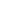 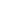 Приложение № 2к Договору участия в долевом строительстве № __________________ от _________________ г.МЕСТОПОЛОЖЕНИЕ ОБЪЕКТА ДОЛЕВОГО СТРОИТЕЛЬСТВА НА ЭТАЖЕ Приложение № 3к Договору участия в долевом строительстве  № ________________ от __________________________ г.УРОВЕНЬ ОТДЕЛКИ ОБЪЕКТА ДОЛЕВОГО СТРОИТЕЛЬСТВА И ПЕРЕЧЕНЬ ОБОРУДОВАНИЯ В ОБЪЕМ ФИНАНСИРОВАНИЯ НЕ ВХОДЯТ:  работы и оборудование, не указанные в настоящем Приложении.ОСОБЫЕ УСЛОВИЯ:  Застройщик оставляет за собой право, без уведомления Дольщика, производить замену материалов и оборудования, взамен указанных в Проекте, на аналогичные, характеристики которых не противоречат действующим нормам  и не ухудшают потребительских свойств.Вид Многоквартирный домНазначениеЖилоеЭтажность / Общая площадь26 этажей / 21 420,0 кв.м.Материал наружных стен монолитный железобетонный каркас, стены из мелкоштучных каменных материалов (блоки)Материал поэтажных перекрытиймонолитные железобетонныеКласс энергоэффективностиС+(нормальный)Сейсмостойкость6 баллов по шкале MSK-64ЗастройщикДольщикООО «Постовского, 15»Адрес: 620146, г. Екатеринбург, ул.Академика Постовского,  д.15ОГРН 1156671004423 ИНН/КПП 6671006178/667101001Рас/счет 40702810316540036089Кор/счет 30101810500000000674Банк Уральский банк Сбербанк г. Екатеринбург БИК 046577674Телефон +7 (343) 3450570Е-mail info@postovskogo.ru ДольщикФИОгода рожденияпаспорт: выданкод подразделения: адрес регистрации: Кон.тел.:Е-mail: __________________________________________________________________________________________________________________________________________Генеральный директор Мартюшев К.А.________________________________Подпись________________________________ЗастройщикДольщикООО «Постовского, 15»ФИОГенеральный директор    Мартюшев К.А._____________________      _________________________________ЗастройщикДольщикООО «Постовского, 15»ФИОГенеральный директор    Мартюшев К.А._____________________      _________________________________Отделка Объекта долевого строительстваОтделка Объекта долевого строительстваОтделка Объекта долевого строительстваОтделка Объекта долевого строительстваОтделка Объекта долевого строительстваОтделка Объекта долевого строительстваОтделка Объекта долевого строительстваОтделка Объекта долевого строительстваОтделка Объекта долевого строительстваПомещенияПолыПолыСтеныПотолкиПотолкиДвери, ручкиДвери, ручкиОкна/остеклениеКомнатыцементная стяжка + ламинат (33 класс на звукоизолирующей подложке); пластиковый плинтус. цементная стяжка + ламинат (33 класс на звукоизолирующей подложке); пластиковый плинтус. оклейка обоями под покраску воднодисперсионная акриловая краска, цвет белыйводнодисперсионная акриловая краска, цвет белыймежкомнатные МДФ ламинированные, с дверными  ручками с защелкой, с обналичкой;  для двустворчатых дверей: с  верхним  и нижним фиксатором  на одной створке.межкомнатные МДФ ламинированные, с дверными  ручками с защелкой, с обналичкой;  для двустворчатых дверей: с  верхним  и нижним фиксатором  на одной створке.ПВХ с режимом микро проветривания, двухкамерный стеклопакет Прихожая, коридорцементная стяжка + ламинат (33 класс на звукоизолирующей подложке); пластиковый плинтус.цементная стяжка + ламинат (33 класс на звукоизолирующей подложке); пластиковый плинтус.оклейка обоями под покраскуводнодисперсионная акриловая краска, цвет белыйводнодисперсионная акриловая краска, цвет белыйВходная наружная металлическая сейф-дверь,  с наружной ручкой, с одним замком и местом под установку второго замка, с «глазком».Входная наружная металлическая сейф-дверь,  с наружной ручкой, с одним замком и местом под установку второго замка, с «глазком»..-Кладовыецементная стяжка + ламинат (33 класс на звукоизолирующей подложке); пластиковый плинтус.цементная стяжка + ламинат (33 класс на звукоизолирующей подложке); пластиковый плинтус.воднодисперсионная акриловая краска.воднодисперсионная акриловая краска, цвет белыйводнодисперсионная акриловая краска, цвет белыймежкомнатные МДФ (глухие) ламинированные, с обналичкой,  с дверной ручкой с защелкой.межкомнатные МДФ (глухие) ламинированные, с обналичкой,  с дверной ручкой с защелкой.-Кухняцементная стяжка + ламинат (33 класс на звукоизолирующей подложке); пластиковый плинтус.цементная стяжка + ламинат (33 класс на звукоизолирующей подложке); пластиковый плинтус.оклейка обоями под покраскуводнодисперсионная акриловая краска, цвет белыйводнодисперсионная акриловая краска, цвет белыймежкомнатные МДФ (глухие) ламинированные, с обналичкой,  с дверной ручкой с защелкой.межкомнатные МДФ (глухие) ламинированные, с обналичкой,  с дверной ручкой с защелкой.ПВХ с режимом микро проветривания, двухкамерный стеклопакет ВаннаяЦементная стяжка,   плитка керамическая напольная, плинтус керамический (светлого цвета).Цементная стяжка,   плитка керамическая напольная, плинтус керамический (светлого цвета).воднодисперсионная акриловая краска светлых тонов.воднодисперсионная акриловая краска, цвет белыйводнодисперсионная акриловая краска, цвет белыймежкомнатные МДФ (глухие) ламинированные, с обналичкой,   с дверной ручкой с  защелкой.межкомнатные МДФ (глухие) ламинированные, с обналичкой,   с дверной ручкой с  защелкой.-СанузелЦцементная стяжка,   плитка керамическая напольная, плинтус керамический (светлого цвета).Ццементная стяжка,   плитка керамическая напольная, плинтус керамический (светлого цвета).воднодисперсионная акриловая краска светлых тонов.воднодисперсионная акриловая краска, цвет белыйводнодисперсионная акриловая краска, цвет белыймежкомнатные МДФ (глухие) ламинированные,  с обналичкой,  с дверной ручкой с  защелкой.межкомнатные МДФ (глухие) ламинированные,  с обналичкой,  с дверной ручкой с  защелкой.-ЛоджииМонолитная плита.Монолитная плита.воднодисперсионная акриловая краска, цвет в соответствии с фасадами.воднодисперсионная акриловая краска, цвет в соответствии с фасадами.воднодисперсионная акриловая краска, цвет в соответствии с фасадами.пластиковые (ПВХ)пластиковые (ПВХ)холодный алюминиевый профиль (1 стекло)Отопительные трубы и приборыОтопительные трубы и приборы- стояки трубы стальные по ГОСТ 3262-75;- горизонтальная разводка металлопластиковая труба- в местах общего пользования конвекторы стальные - в жилых помещениях стальные панельные радиаторы с установленным терморегулятором без терморегулирующей головки, установка которой осуществляется за счет Дольщика;- приборы учета с установкой в МОП (в этажных щитах).- стояки трубы стальные по ГОСТ 3262-75;- горизонтальная разводка металлопластиковая труба- в местах общего пользования конвекторы стальные - в жилых помещениях стальные панельные радиаторы с установленным терморегулятором без терморегулирующей головки, установка которой осуществляется за счет Дольщика;- приборы учета с установкой в МОП (в этажных щитах).- стояки трубы стальные по ГОСТ 3262-75;- горизонтальная разводка металлопластиковая труба- в местах общего пользования конвекторы стальные - в жилых помещениях стальные панельные радиаторы с установленным терморегулятором без терморегулирующей головки, установка которой осуществляется за счет Дольщика;- приборы учета с установкой в МОП (в этажных щитах).- стояки трубы стальные по ГОСТ 3262-75;- горизонтальная разводка металлопластиковая труба- в местах общего пользования конвекторы стальные - в жилых помещениях стальные панельные радиаторы с установленным терморегулятором без терморегулирующей головки, установка которой осуществляется за счет Дольщика;- приборы учета с установкой в МОП (в этажных щитах).- стояки трубы стальные по ГОСТ 3262-75;- горизонтальная разводка металлопластиковая труба- в местах общего пользования конвекторы стальные - в жилых помещениях стальные панельные радиаторы с установленным терморегулятором без терморегулирующей головки, установка которой осуществляется за счет Дольщика;- приборы учета с установкой в МОП (в этажных щитах).- стояки трубы стальные по ГОСТ 3262-75;- горизонтальная разводка металлопластиковая труба- в местах общего пользования конвекторы стальные - в жилых помещениях стальные панельные радиаторы с установленным терморегулятором без терморегулирующей головки, установка которой осуществляется за счет Дольщика;- приборы учета с установкой в МОП (в этажных щитах).- стояки трубы стальные по ГОСТ 3262-75;- горизонтальная разводка металлопластиковая труба- в местах общего пользования конвекторы стальные - в жилых помещениях стальные панельные радиаторы с установленным терморегулятором без терморегулирующей головки, установка которой осуществляется за счет Дольщика;- приборы учета с установкой в МОП (в этажных щитах).Система вентиляцииСистема вентиляции- естественная, на верхних двух этажах устанавливаются вытяжные бытовые вентиляторы.- естественная, на верхних двух этажах устанавливаются вытяжные бытовые вентиляторы.- естественная, на верхних двух этажах устанавливаются вытяжные бытовые вентиляторы.- естественная, на верхних двух этажах устанавливаются вытяжные бытовые вентиляторы.- естественная, на верхних двух этажах устанавливаются вытяжные бытовые вентиляторы.- естественная, на верхних двух этажах устанавливаются вытяжные бытовые вентиляторы.- естественная, на верхних двух этажах устанавливаются вытяжные бытовые вентиляторы.Система канализации Система канализации - трубы: горизонтальная разводка и стояки – полипропиленовая труба, открытая прокладка- трубы: горизонтальная разводка и стояки – полипропиленовая труба, открытая прокладка- трубы: горизонтальная разводка и стояки – полипропиленовая труба, открытая прокладка- трубы: горизонтальная разводка и стояки – полипропиленовая труба, открытая прокладка- трубы: горизонтальная разводка и стояки – полипропиленовая труба, открытая прокладка- трубы: горизонтальная разводка и стояки – полипропиленовая труба, открытая прокладка- трубы: горизонтальная разводка и стояки – полипропиленовая труба, открытая прокладкаСистема водоснабженияСистема водоснабжения- стояки – труба армированная полипропиленовая;- внутриквартирная скрытая разводка  –  труба из сшитого полиэтилена; - внутриквартирная открытая разводка  –  труба полипропиленовая;- приборы учета без импульсных выходов.- стояки – труба армированная полипропиленовая;- внутриквартирная скрытая разводка  –  труба из сшитого полиэтилена; - внутриквартирная открытая разводка  –  труба полипропиленовая;- приборы учета без импульсных выходов.- стояки – труба армированная полипропиленовая;- внутриквартирная скрытая разводка  –  труба из сшитого полиэтилена; - внутриквартирная открытая разводка  –  труба полипропиленовая;- приборы учета без импульсных выходов.- стояки – труба армированная полипропиленовая;- внутриквартирная скрытая разводка  –  труба из сшитого полиэтилена; - внутриквартирная открытая разводка  –  труба полипропиленовая;- приборы учета без импульсных выходов.- стояки – труба армированная полипропиленовая;- внутриквартирная скрытая разводка  –  труба из сшитого полиэтилена; - внутриквартирная открытая разводка  –  труба полипропиленовая;- приборы учета без импульсных выходов.- стояки – труба армированная полипропиленовая;- внутриквартирная скрытая разводка  –  труба из сшитого полиэтилена; - внутриквартирная открытая разводка  –  труба полипропиленовая;- приборы учета без импульсных выходов.- стояки – труба армированная полипропиленовая;- внутриквартирная скрытая разводка  –  труба из сшитого полиэтилена; - внутриквартирная открытая разводка  –  труба полипропиленовая;- приборы учета без импульсных выходов.Система безопасности Система безопасности - система пожарной сигнализации по действующим нормам;- система противодымной вентиляции по действующим нормам;- система пожаротушения по действующим нормам.- система пожарной сигнализации по действующим нормам;- система противодымной вентиляции по действующим нормам;- система пожаротушения по действующим нормам.- система пожарной сигнализации по действующим нормам;- система противодымной вентиляции по действующим нормам;- система пожаротушения по действующим нормам.- система пожарной сигнализации по действующим нормам;- система противодымной вентиляции по действующим нормам;- система пожаротушения по действующим нормам.- система пожарной сигнализации по действующим нормам;- система противодымной вентиляции по действующим нормам;- система пожаротушения по действующим нормам.- система пожарной сигнализации по действующим нормам;- система противодымной вентиляции по действующим нормам;- система пожаротушения по действующим нормам.- система пожарной сигнализации по действующим нормам;- система противодымной вентиляции по действующим нормам;- система пожаротушения по действующим нормам.Слаботочные сети Слаботочные сети - телефонизация, телевидение (с возможностью заведения провода в квартиру);- радиофикация (с заведением провода в квартиру);- домофон, трубка отечественного производства.- телефонизация, телевидение (с возможностью заведения провода в квартиру);- радиофикация (с заведением провода в квартиру);- домофон, трубка отечественного производства.- телефонизация, телевидение (с возможностью заведения провода в квартиру);- радиофикация (с заведением провода в квартиру);- домофон, трубка отечественного производства.- телефонизация, телевидение (с возможностью заведения провода в квартиру);- радиофикация (с заведением провода в квартиру);- домофон, трубка отечественного производства.- телефонизация, телевидение (с возможностью заведения провода в квартиру);- радиофикация (с заведением провода в квартиру);- домофон, трубка отечественного производства.- телефонизация, телевидение (с возможностью заведения провода в квартиру);- радиофикация (с заведением провода в квартиру);- домофон, трубка отечественного производства.- телефонизация, телевидение (с возможностью заведения провода в квартиру);- радиофикация (с заведением провода в квартиру);- домофон, трубка отечественного производства.Электрооборудование Электрооборудование  - розетки, в том числе и розетка для звонка одинаковые по всей квартире с заземлением, белого цвета, отечественного производства;- выключатели, белого цвета, отечественного производства;- розетки в ванную комнату влагозащитного исполнения;- устанавливать патроны с лампочками в коридоре;- приборы учета с установкой в этажном щитке. - розетки, в том числе и розетка для звонка одинаковые по всей квартире с заземлением, белого цвета, отечественного производства;- выключатели, белого цвета, отечественного производства;- розетки в ванную комнату влагозащитного исполнения;- устанавливать патроны с лампочками в коридоре;- приборы учета с установкой в этажном щитке. - розетки, в том числе и розетка для звонка одинаковые по всей квартире с заземлением, белого цвета, отечественного производства;- выключатели, белого цвета, отечественного производства;- розетки в ванную комнату влагозащитного исполнения;- устанавливать патроны с лампочками в коридоре;- приборы учета с установкой в этажном щитке. - розетки, в том числе и розетка для звонка одинаковые по всей квартире с заземлением, белого цвета, отечественного производства;- выключатели, белого цвета, отечественного производства;- розетки в ванную комнату влагозащитного исполнения;- устанавливать патроны с лампочками в коридоре;- приборы учета с установкой в этажном щитке. - розетки, в том числе и розетка для звонка одинаковые по всей квартире с заземлением, белого цвета, отечественного производства;- выключатели, белого цвета, отечественного производства;- розетки в ванную комнату влагозащитного исполнения;- устанавливать патроны с лампочками в коридоре;- приборы учета с установкой в этажном щитке. - розетки, в том числе и розетка для звонка одинаковые по всей квартире с заземлением, белого цвета, отечественного производства;- выключатели, белого цвета, отечественного производства;- розетки в ванную комнату влагозащитного исполнения;- устанавливать патроны с лампочками в коридоре;- приборы учета с установкой в этажном щитке. - розетки, в том числе и розетка для звонка одинаковые по всей квартире с заземлением, белого цвета, отечественного производства;- выключатели, белого цвета, отечественного производства;- розетки в ванную комнату влагозащитного исполнения;- устанавливать патроны с лампочками в коридоре;- приборы учета с установкой в этажном щитке. Требования к сантехнике Требования к сантехнике Требования к сантехнике Требования к сантехнике Требования к сантехнике Требования к сантехнике Требования к сантехнике Требования к сантехнике Требования к сантехнике Ванна стальная или поддон  Ванна стальная или поддон  Ванна стальная или поддон  Ванна стальная или поддон  Ванна стальная или поддон Унитаз и сливной бачок  отечественного производстваУнитаз и сливной бачок  отечественного производстваУнитаз и сливной бачок  отечественного производстваУнитаз и сливной бачок  отечественного производства Умывальник отечественного производства Умывальник отечественного производства Умывальник отечественного производства Умывальник отечественного производства Умывальник отечественного производстваПолотенцесушитель хромированный, П – образный Полотенцесушитель хромированный, П – образный Полотенцесушитель хромированный, П – образный Полотенцесушитель хромированный, П – образный  Смеситель в ванну отечественного производства Смеситель в ванну отечественного производства Смеситель в ванну отечественного производства Смеситель в ванну отечественного производства Смеситель в ванну отечественного производстваМойка на кухне не устанавливаетсяМойка на кухне не устанавливаетсяМойка на кухне не устанавливаетсяМойка на кухне не устанавливаетсяОтделка мест общего пользованияОтделка мест общего пользованияОтделка мест общего пользованияОтделка мест общего пользованияОтделка мест общего пользованияОтделка мест общего пользованияОтделка мест общего пользованияОтделка мест общего пользованияОтделка мест общего пользованияСтены Декоративная штукатурка Декоративная штукатурка Декоративная штукатурка Декоративная штукатурка Потолок Потолок По проекту По проекту ПолыКерамогранит Керамогранит Керамогранит Керамогранит Лифт грузопассажирскийЛифт грузопассажирскийПо проектуПо проекту